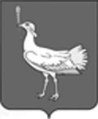 СОБРАНИЕ ПРЕДСТАВИТЕЛЕЙсельского поселенияБольшая Дергуновкамуниципального районаБольшеглушицкийСамарской областивторого созываР Е Ш Е Н И Е  № 120от 22 декабря 2017 годаОб установлении коэффициента  для  определения  восстановительной  стоимости  при  оценке облагаемых налогом  строений, помещений и сооружений, принадлежащих  гражданам  на  правах  собственности на территории сельского поселения Большая Дергуновка муниципального района Большеглушицкий Самарской области 	В соответствии с  Приказом Минстроя РФ от 04.04.1992г.№87 « Об утверждении Порядка  оценки строений, помещений и сооружений, принадлежащих гражданам на праве собственности», Постановлением Правительства Самарской области от 24.11.2010г. № 605 «Об установлении на 2011 год коэффициента для определения восстановительной стоимости при оценке облагаемых налогом строений, помещений и сооружений, принадлежащих физическим лицам на праве собственности», Собрание  представителей  сельского  поселения  Большая Дергуновка  муниципального  района  Большеглушицкий  Самарской    областиРЕШИЛО:. Установить  на территории сельского  поселения  Большая Дергуновка  муниципального  района  Большеглушицкий  Самарской    области коэффициент  для  определения  восстановительной  стоимости  при  оценке облагаемых налогом  строений, помещений и сооружений, принадлежащих  гражданам  на  праве  собственности, в размере  1. Опубликовать  настоящее  решение  в  газете «Большедергуновские Вести».Признать утратившими силу решения собрания представителей сельского поселения Большая Дергуновка муниципального района Большеглушицкий Самарской области:- №107 от 25 сентября 2013 года «Об установлении на 2014год коэффициента  для  определения  восстановительной  стоимости  при  оценке облагаемых налогом  строений, помещений и сооружений, принадлежащих  гражданам  на  правах  собственности на территории сельского поселения Большая Дергуновка муниципального района Большеглушицкий Самарской области», опубликованное в газете «Большедергуновские Вести» №13(27) от 30.09.2013г.;- №160 от 17 декабря 2014 года «О внесении изменений в Решение Собрания представителей сельского поселения Большая Дергуновка муниципального района Большеглушицкий Самарской области от 25.09.2013года №107 «Об установлении на 2014год коэффициента  для  определения  восстановительной  стоимости  при  оценке облагаемых налогом  строений, помещений и сооружений, принадлежащих  гражданам  на  правах  собственности на территории сельского поселения Большая Дергуновка муниципального района Большеглушицкий Самарской области»», опубликованное в газете «Большедергуновские Вести» №17(50) от 31.12.2014г.Настоящее  решение  вступает  в  силу  по истечении 10 дней со дня его официального опубликования и распространяется на правоотношения, возникшие с 01.01.2018г.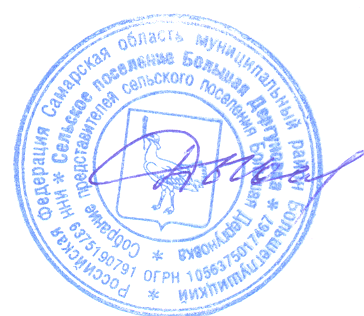 Глава  сельского  поселения  Большая Дергуновкамуниципального  района                                                                   БольшеглушицкийСамарской  области                                                                    В. И. Дыхно                                                                                     